Написать внешний отчет для ЗУП 3.1  Количество детей должно расшифроваться по степени родства/ФИОСотрудник – справочник «Сотрудники» в разделе «кадры»Подразделение / должность – в карточке сотрудника. Колонка Наличие детей формируется по принципу: В справочнике «Родственники сотрудников» есть запись с типом поля степень родства – сын/дочь. Количество таких строчек выводится в следующую колонку «Количество детей»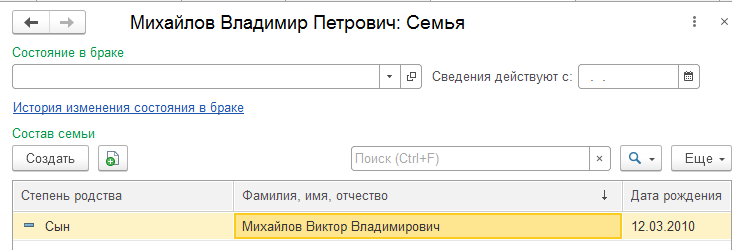 Колонка Применение вычетов  / Код вычета формируется по принципу: По сотруднику есть проведенный документ «Заявление на вычеты по НДФЛ» (раздел Налоги и взносы).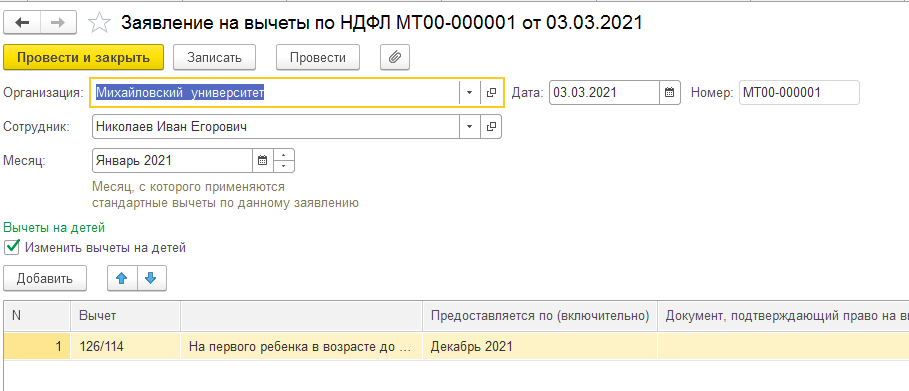 Последняя колонка «Код вычета» через запятую выводит коды действующих заявлений(колонка ВЫЧЕТ).Отчет должен формироваться на заданную дату.  Данные по наличию и количеству детей выводятся в полном объеме всегда (как в справочнике «Родственники сотрудников» так и в отчете всегда.)Данные по заявлениям и кодам вычетов должны попадать в отчет только АКТУАЛЬНЫЕ.То есть дата окончания вычета «Предоставляется по (включительно)» должна быть больше даты формирования отчета. И по срезу последних. Так как документов «Заявление на предоставление вычетов  по НДФЛ»  по сотруднику может быть несколько. Только последнее «Заявление на предоставление вычетов  по НДФЛ» является ДЕЙСТВУЮЩИМ.№ в группеСотрудникПодразделениеДолжностьНаличие детейКоличество детейПрименение вычетовКод вычетаМихайлов Виктор ВладимировичРекторРекторЕсть2Да126/114